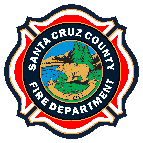 SANTA CRUZ COUNTY FIRE DEPARTMENTVOLUNTEER TRAINING SIGN-UP SHEETIIPP-6 (REV. 11/21)SANTA CRUZ COUNTY FIRE DEPARTMENTVOLUNTEER TRAINING SIGN-UP SHEETIIPP-6 (REV. 11/21)SANTA CRUZ COUNTY FIRE DEPARTMENTVOLUNTEER TRAINING SIGN-UP SHEETIIPP-6 (REV. 11/21)SANTA CRUZ COUNTY FIRE DEPARTMENTVOLUNTEER TRAINING SIGN-UP SHEETIIPP-6 (REV. 11/21)SANTA CRUZ COUNTY FIRE DEPARTMENTVOLUNTEER TRAINING SIGN-UP SHEETIIPP-6 (REV. 11/21)SANTA CRUZ COUNTY FIRE DEPARTMENTVOLUNTEER TRAINING SIGN-UP SHEETIIPP-6 (REV. 11/21)SANTA CRUZ COUNTY FIRE DEPARTMENTVOLUNTEER TRAINING SIGN-UP SHEETIIPP-6 (REV. 11/21)SANTA CRUZ COUNTY FIRE DEPARTMENTVOLUNTEER TRAINING SIGN-UP SHEETIIPP-6 (REV. 11/21)SANTA CRUZ COUNTY FIRE DEPARTMENTVOLUNTEER TRAINING SIGN-UP SHEETIIPP-6 (REV. 11/21)PagePage1of1Instructor(s):Instructor(s):Instructor(s):Location:Location:Location:Date:Date:Date:Total Hours of Instruction:Total Hours of Instruction:Total Hours of Instruction:Total Hours of Instruction:Total Hours of Instruction:Topic (s):Topic (s):Topic (s):Methodology:Methodology:Methodology:(Video,Lecture,PowerPoint,Skills Application...)(Video,Lecture,PowerPoint,Skills Application...)(Video,Lecture,PowerPoint,Skills Application...)(Video,Lecture,PowerPoint,Skills Application...)(Video,Lecture,PowerPoint,Skills Application...)(Video,Lecture,PowerPoint,Skills Application...)(Video,Lecture,PowerPoint,Skills Application...)(Video,Lecture,PowerPoint,Skills Application...)(Video,Lecture,PowerPoint,Skills Application...)(Video,Lecture,PowerPoint,Skills Application...)(Video,Lecture,PowerPoint,Skills Application...)(Video,Lecture,PowerPoint,Skills Application...)(Video,Lecture,PowerPoint,Skills Application...)Attendees:  Please print and sign your name legibly.  Use additional sheet if necessary.Attendees:  Please print and sign your name legibly.  Use additional sheet if necessary.Attendees:  Please print and sign your name legibly.  Use additional sheet if necessary.Attendees:  Please print and sign your name legibly.  Use additional sheet if necessary.Attendees:  Please print and sign your name legibly.  Use additional sheet if necessary.Attendees:  Please print and sign your name legibly.  Use additional sheet if necessary.Attendees:  Please print and sign your name legibly.  Use additional sheet if necessary.Attendees:  Please print and sign your name legibly.  Use additional sheet if necessary.Attendees:  Please print and sign your name legibly.  Use additional sheet if necessary.Attendees:  Please print and sign your name legibly.  Use additional sheet if necessary.Attendees:  Please print and sign your name legibly.  Use additional sheet if necessary.Attendees:  Please print and sign your name legibly.  Use additional sheet if necessary.Attendees:  Please print and sign your name legibly.  Use additional sheet if necessary.Attendees:  Please print and sign your name legibly.  Use additional sheet if necessary.Attendees:  Please print and sign your name legibly.  Use additional sheet if necessary.Attendees:  Please print and sign your name legibly.  Use additional sheet if necessary.Print NamePrint NamePrint NamePrint NameSignatureSignatureSignatureSignatureSignatureUnit or StationUnit or StationUnit or StationUnit or StationUnit or StationUnit or Station1)2)3)4)5)6)7)8)9)10)11)12)13)14)15)16)17)18)19)20)